附件2：专家师资信息登记表备注：专家师资信息登记表填写方式（三种方式选一种）：微信扫码二维码提交信息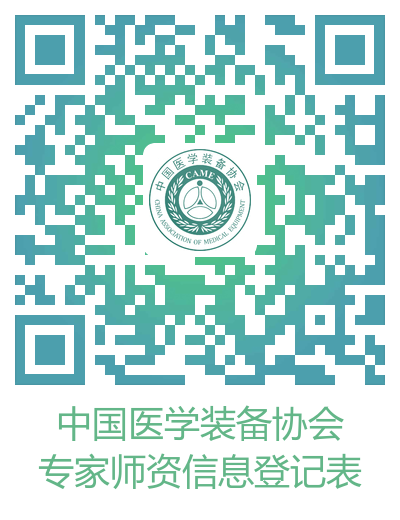 2、电脑或手机端点击网址填  http://camehuiyi.mikecrm.com/ByKba1y3、下载附件2——专家师资信息登记表，完成填写后发送至邮箱camejypx@163.com 姓名性别性别出生年月近照免冠工作单位部门部门职称近照免冠毕业院校专业专业最高学历近照免冠通讯地址联系电话电子邮箱现从事工作工作经历和社会职务工作经历和社会职务工作经历和社会职务工作经历和社会职务工作经历和社会职务工作经历和社会职务工作经历和社会职务工作经历和社会职务工作经历和社会职务主要擅长专业领域简介及成果、获奖情况主要擅长专业领域简介及成果、获奖情况主要擅长专业领域简介及成果、获奖情况主要擅长专业领域简介及成果、获奖情况主要擅长专业领域简介及成果、获奖情况主要擅长专业领域简介及成果、获奖情况主要擅长专业领域简介及成果、获奖情况主要擅长专业领域简介及成果、获奖情况主要擅长专业领域简介及成果、获奖情况擅长专业领域（可多选）擅长专业领域（可多选）擅长专业领域（可多选）擅长专业领域（可多选）擅长专业领域（可多选）擅长专业领域（可多选）擅长专业领域（可多选）擅长专业领域（可多选）擅长专业领域（可多选）管理类医疗设备医疗设备医疗设备□信息管理                    □固定资产管理    □经济运营管理                □规划配置管理 □采购管理                    政策法规□设备相关医疗服务物价管理    医保支付管理□感控、质控及应用安全管理    其他                    □信息管理                    □固定资产管理    □经济运营管理                □规划配置管理 □采购管理                    政策法规□设备相关医疗服务物价管理    医保支付管理□感控、质控及应用安全管理    其他                    □信息管理                    □固定资产管理    □经济运营管理                □规划配置管理 □采购管理                    政策法规□设备相关医疗服务物价管理    医保支付管理□感控、质控及应用安全管理    其他                    □信息管理                    □固定资产管理    □经济运营管理                □规划配置管理 □采购管理                    政策法规□设备相关医疗服务物价管理    医保支付管理□感控、质控及应用安全管理    其他                    □信息管理                    □固定资产管理    □经济运营管理                □规划配置管理 □采购管理                    政策法规□设备相关医疗服务物价管理    医保支付管理□感控、质控及应用安全管理    其他                    管理类医用耗材医用耗材医用耗材□政策法规                    □信息管理□分类与编码标准              □物资供应管理□采购管理                    □临床使用管理物价管理                    □医保支付管理卫生经济评估                □经济运营管理指标管控与监测管理          其他                    □政策法规                    □信息管理□分类与编码标准              □物资供应管理□采购管理                    □临床使用管理物价管理                    □医保支付管理卫生经济评估                □经济运营管理指标管控与监测管理          其他                    □政策法规                    □信息管理□分类与编码标准              □物资供应管理□采购管理                    □临床使用管理物价管理                    □医保支付管理卫生经济评估                □经济运营管理指标管控与监测管理          其他                    □政策法规                    □信息管理□分类与编码标准              □物资供应管理□采购管理                    □临床使用管理物价管理                    □医保支付管理卫生经济评估                □经济运营管理指标管控与监测管理          其他                    □政策法规                    □信息管理□分类与编码标准              □物资供应管理□采购管理                    □临床使用管理物价管理                    □医保支付管理卫生经济评估                □经济运营管理指标管控与监测管理          其他                    技术类应用操作类大型医用设备大型医用设备重离子放射治疗系统质子放射治疗系统正电子发射型磁共振成像系统（PET/MR）高端放射治疗类设备（目前包括Cyberknife、Tomo HD/HDA、Edge和Versa HD等型号设备）X线正电子发射断层扫描仪（PET/CT）内窥镜手术器械控制系统（手术机器人）64排及以上X线计算机断层扫描仪（64排及以上CT）1.5T及以上磁共振成像系统（1.5T及以上MR）直线加速器（含X刀）伽马射线立体定向放射治疗系统其他                    重离子放射治疗系统质子放射治疗系统正电子发射型磁共振成像系统（PET/MR）高端放射治疗类设备（目前包括Cyberknife、Tomo HD/HDA、Edge和Versa HD等型号设备）X线正电子发射断层扫描仪（PET/CT）内窥镜手术器械控制系统（手术机器人）64排及以上X线计算机断层扫描仪（64排及以上CT）1.5T及以上磁共振成像系统（1.5T及以上MR）直线加速器（含X刀）伽马射线立体定向放射治疗系统其他                    重离子放射治疗系统质子放射治疗系统正电子发射型磁共振成像系统（PET/MR）高端放射治疗类设备（目前包括Cyberknife、Tomo HD/HDA、Edge和Versa HD等型号设备）X线正电子发射断层扫描仪（PET/CT）内窥镜手术器械控制系统（手术机器人）64排及以上X线计算机断层扫描仪（64排及以上CT）1.5T及以上磁共振成像系统（1.5T及以上MR）直线加速器（含X刀）伽马射线立体定向放射治疗系统其他                    重离子放射治疗系统质子放射治疗系统正电子发射型磁共振成像系统（PET/MR）高端放射治疗类设备（目前包括Cyberknife、Tomo HD/HDA、Edge和Versa HD等型号设备）X线正电子发射断层扫描仪（PET/CT）内窥镜手术器械控制系统（手术机器人）64排及以上X线计算机断层扫描仪（64排及以上CT）1.5T及以上磁共振成像系统（1.5T及以上MR）直线加速器（含X刀）伽马射线立体定向放射治疗系统其他                    重离子放射治疗系统质子放射治疗系统正电子发射型磁共振成像系统（PET/MR）高端放射治疗类设备（目前包括Cyberknife、Tomo HD/HDA、Edge和Versa HD等型号设备）X线正电子发射断层扫描仪（PET/CT）内窥镜手术器械控制系统（手术机器人）64排及以上X线计算机断层扫描仪（64排及以上CT）1.5T及以上磁共振成像系统（1.5T及以上MR）直线加速器（含X刀）伽马射线立体定向放射治疗系统其他                    技术类应用操作类普通放射普通放射数字减影血管造影系统（DSA）X线拍片机计算机X线摄影系统（CR）数字化X线摄影系统（DR）计算机X线断层扫描（64排以下CT和车载CT）其他                    数字减影血管造影系统（DSA）X线拍片机计算机X线摄影系统（CR）数字化X线摄影系统（DR）计算机X线断层扫描（64排以下CT和车载CT）其他                    数字减影血管造影系统（DSA）X线拍片机计算机X线摄影系统（CR）数字化X线摄影系统（DR）计算机X线断层扫描（64排以下CT和车载CT）其他                    数字减影血管造影系统（DSA）X线拍片机计算机X线摄影系统（CR）数字化X线摄影系统（DR）计算机X线断层扫描（64排以下CT和车载CT）其他                    数字减影血管造影系统（DSA）X线拍片机计算机X线摄影系统（CR）数字化X线摄影系统（DR）计算机X线断层扫描（64排以下CT和车载CT）其他                    技术类应用操作类核医学核医学单光子发射计算机断层成像术（SPECT)其他                      单光子发射计算机断层成像术（SPECT)其他                      单光子发射计算机断层成像术（SPECT)其他                      单光子发射计算机断层成像术（SPECT)其他                      单光子发射计算机断层成像术（SPECT)其他                      技术类应用操作类超声超声超声诊断     超声治疗      超声引导其他                         超声诊断     超声治疗      超声引导其他                         超声诊断     超声治疗      超声引导其他                         超声诊断     超声治疗      超声引导其他                         超声诊断     超声治疗      超声引导其他                         技术类应用操作类临床检验临床检验生化分析      免疫分析       血液分析体液分析      微生物检测     分子诊断  药敏坚定      □基因检测       □尿液分析    其他                    生化分析      免疫分析       血液分析体液分析      微生物检测     分子诊断  药敏坚定      □基因检测       □尿液分析    其他                    生化分析      免疫分析       血液分析体液分析      微生物检测     分子诊断  药敏坚定      □基因检测       □尿液分析    其他                    生化分析      免疫分析       血液分析体液分析      微生物检测     分子诊断  药敏坚定      □基因检测       □尿液分析    其他                    生化分析      免疫分析       血液分析体液分析      微生物检测     分子诊断  药敏坚定      □基因检测       □尿液分析    其他                    技术类应用操作类现场快速检测（POCT）现场快速检测（POCT）急诊     床旁    基层应用   质控管理    院外监测     其他                     急诊     床旁    基层应用   质控管理    院外监测     其他                     急诊     床旁    基层应用   质控管理    院外监测     其他                     急诊     床旁    基层应用   质控管理    院外监测     其他                     急诊     床旁    基层应用   质控管理    院外监测     其他                     技术类应用操作类病理分析病理分析设备操作  □病理诊断  其他              设备操作  □病理诊断  其他              设备操作  □病理诊断  其他              设备操作  □病理诊断  其他              设备操作  □病理诊断  其他              技术类应用操作类急救与生命支持领域急救与生命支持领域呼吸机                     □除颤仪监护仪                     □输液泵简易呼吸器                 □心电图机麻醉机                     高压氧舱 婴儿培养箱                 人工膜肺（ECMO）手工急救                   其他           呼吸机                     □除颤仪监护仪                     □输液泵简易呼吸器                 □心电图机麻醉机                     高压氧舱 婴儿培养箱                 人工膜肺（ECMO）手工急救                   其他           呼吸机                     □除颤仪监护仪                     □输液泵简易呼吸器                 □心电图机麻醉机                     高压氧舱 婴儿培养箱                 人工膜肺（ECMO）手工急救                   其他           呼吸机                     □除颤仪监护仪                     □输液泵简易呼吸器                 □心电图机麻醉机                     高压氧舱 婴儿培养箱                 人工膜肺（ECMO）手工急救                   其他           呼吸机                     □除颤仪监护仪                     □输液泵简易呼吸器                 □心电图机麻醉机                     高压氧舱 婴儿培养箱                 人工膜肺（ECMO）手工急救                   其他           技术类应用操作类体外循环体外循环血液透析     血液灌流      血液滤过 人工心脏     置换疗法      腹膜透析其他                                             血液透析     血液灌流      血液滤过 人工心脏     置换疗法      腹膜透析其他                                             血液透析     血液灌流      血液滤过 人工心脏     置换疗法      腹膜透析其他                                             血液透析     血液灌流      血液滤过 人工心脏     置换疗法      腹膜透析其他                                             血液透析     血液灌流      血液滤过 人工心脏     置换疗法      腹膜透析其他                                             技术类应用操作类内窥镜内窥镜硬镜         软镜          胶囊内镜  内镜感控     其他                      硬镜         软镜          胶囊内镜  内镜感控     其他                      硬镜         软镜          胶囊内镜  内镜感控     其他                      硬镜         软镜          胶囊内镜  内镜感控     其他                      硬镜         软镜          胶囊内镜  内镜感控     其他                      技术类应用操作类妇科妇科□妇科疾病诊断装备技术       □妇科疾病治疗技术其他                                 □妇科疾病诊断装备技术       □妇科疾病治疗技术其他                                 □妇科疾病诊断装备技术       □妇科疾病治疗技术其他                                 □妇科疾病诊断装备技术       □妇科疾病治疗技术其他                                 □妇科疾病诊断装备技术       □妇科疾病治疗技术其他                                 技术类应用操作类激光激光美容、皮肤治疗             手术治疗其他           美容、皮肤治疗             手术治疗其他           美容、皮肤治疗             手术治疗其他           美容、皮肤治疗             手术治疗其他           美容、皮肤治疗             手术治疗其他           技术类应用操作类护理护理护理装备与技术操作         其他           护理装备与技术操作         其他           护理装备与技术操作         其他           护理装备与技术操作         其他           护理装备与技术操作         其他           技术类应用操作类感染控制感染控制医疗废弃物的管理        消毒管理 一次性医疗卫生用品的审核及使用后处理其他                    医疗废弃物的管理        消毒管理 一次性医疗卫生用品的审核及使用后处理其他                    医疗废弃物的管理        消毒管理 一次性医疗卫生用品的审核及使用后处理其他                    医疗废弃物的管理        消毒管理 一次性医疗卫生用品的审核及使用后处理其他                    医疗废弃物的管理        消毒管理 一次性医疗卫生用品的审核及使用后处理其他                    技术类应用操作类能量平台能量平台高频电刀       超声手术刀    血管闭合系统   氩气刀         内镜电切       其他                     高频电刀       超声手术刀    血管闭合系统   氩气刀         内镜电切       其他                     高频电刀       超声手术刀    血管闭合系统   氩气刀         内镜电切       其他                     高频电刀       超声手术刀    血管闭合系统   氩气刀         内镜电切       其他                     高频电刀       超声手术刀    血管闭合系统   氩气刀         内镜电切       其他                     技术类应用操作类医学及服务辅助人工智能医学及服务辅助人工智能手术机器人                     康复机器人   辅助机器人                     服务机器人   其他                       手术机器人                     康复机器人   辅助机器人                     服务机器人   其他                       手术机器人                     康复机器人   辅助机器人                     服务机器人   其他                       手术机器人                     康复机器人   辅助机器人                     服务机器人   其他                       手术机器人                     康复机器人   辅助机器人                     服务机器人   其他                       技术类应用操作类康复治疗康复治疗物理治疗     运动治疗        作业治疗  言语治疗     音乐治疗        中医装备治疗 其他                        物理治疗     运动治疗        作业治疗  言语治疗     音乐治疗        中医装备治疗 其他                        物理治疗     运动治疗        作业治疗  言语治疗     音乐治疗        中医装备治疗 其他                        物理治疗     运动治疗        作业治疗  言语治疗     音乐治疗        中医装备治疗 其他                        物理治疗     运动治疗        作业治疗  言语治疗     音乐治疗        中医装备治疗 其他                        技术类应用操作类其   他其   他请备注说明                    请备注说明                    请备注说明                    请备注说明                    请备注说明                    技术类维修类大型医用设备大型医用设备CT      □MRI          □DSA      □放疗设备  □CR/DR   核医学设备   PET-CT   □伽玛刀 其他                   CT      □MRI          □DSA      □放疗设备  □CR/DR   核医学设备   PET-CT   □伽玛刀 其他                   CT      □MRI          □DSA      □放疗设备  □CR/DR   核医学设备   PET-CT   □伽玛刀 其他                   CT      □MRI          □DSA      □放疗设备  □CR/DR   核医学设备   PET-CT   □伽玛刀 其他                   CT      □MRI          □DSA      □放疗设备  □CR/DR   核医学设备   PET-CT   □伽玛刀 其他                   技术类维修类常规设备常规设备超声            内窥镜       医用电子  呼吸麻醉        血液透析           其他                   超声            内窥镜       医用电子  呼吸麻醉        血液透析           其他                   超声            内窥镜       医用电子  呼吸麻醉        血液透析           其他                   超声            内窥镜       医用电子  呼吸麻醉        血液透析           其他                   超声            内窥镜       医用电子  呼吸麻醉        血液透析           其他                   